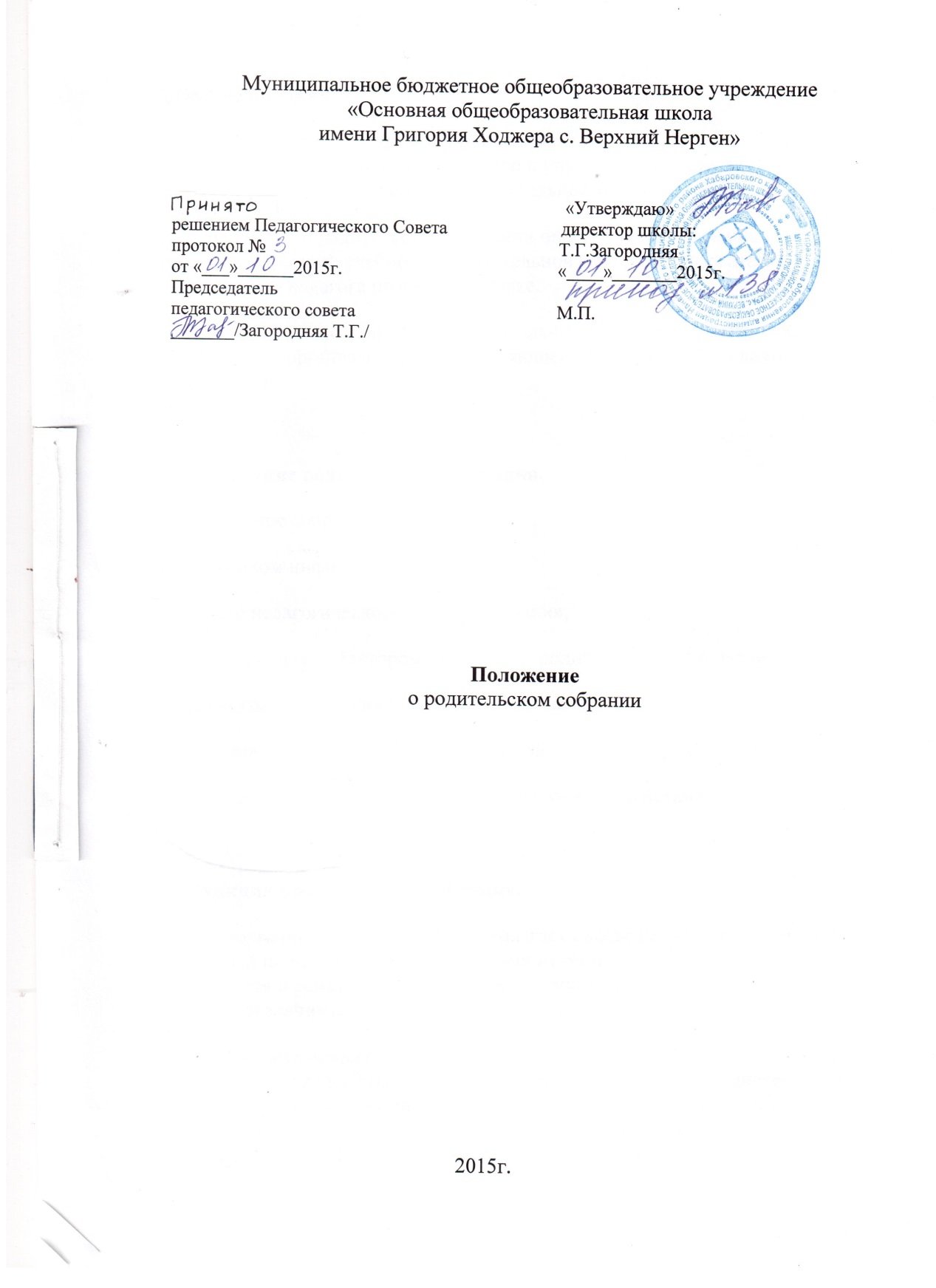 1.Общие положения.1.1 Родительское собрание – орган самоуправления школой, обеспечивающий включение родителей в управление организации, осуществляющей образовательную деятельность 1.2 Положение о родительском собрании определяет его назначение, функции  в системе учебно – воспитательной работы, а также этапы деятельности педагога по его подготовке.1.3 Настоящее положение является локальным актом, регламентирующим деятельность организации, осуществляющей образовательную деятельность с родителями.2. Назначение родительского собрания.Родительское собрание является:- источником информации;- формой педагогического самообразования;-  мотивационным фактором проявления родительских инициатив;-  механизмом единения творческой энергии участников;-  способом участия в управлении школой;-  индикатором правильности педагогического воздействия.3. Функции родительского собрания.3.1 Информационная функция предполагает просвещение и информирование родителей по организации учебно – воспитательных  отношений. Она реализуется в рамках монологической подачи информации или в форме ответов на значимые для участников вопросы.3.2 Просветительская функция  состоит в вооружении родителей актуальной для них информацией (ее значимость определяется на основе диагностики и изучения запросов родителей). Реализация данной функции предполагает использование таких форм как семинары, педагогические практикумы, конференции, круглые столы, дискуссии участников.3.3 Обучающая функция состоит в отработке практических навыков родителей по оказанию помощи ребёнку в освоении образовательных программ, эффективному общению с ребенком и защите его прав в различных ситуациях. Реализация данной функции предполагает: на первом этапе – просвещение по востребованной участниками проблеме, на втором этапе – тренинги, деловые игры, позволяющие моделировать поведение участников ситуациях семейного воспитания и другие формы погружения участников в проблему.3.4 Консультационная функция реализуется как методическое и психологическое консультирование.3.5 Профилактическая функция состоит в предупреждении ожидаемых и предсказуемых трудностей семейного воспитания, связанных с кризисами взросления детей, опасностью приобщения к вредным привычкам, профессиональным выбором, подготовкой к экзаменам, снижением учебной мотивации, здоровьем детей.3.6 Координационная функция  состоит в объединении и регулировании действий всех участников образовательных отношений  и заинтересованных представителей социума по обеспечению оптимальных условий для развития познавательной активности, самообразовательных умений, коммуникативной культуры, толерантности и других признаков успешной социальной адаптации школьников.4. Этапы деятельности педагога по подготовке и проведению родительского собрания.Первый этап – выбор темы родительского собрания;второй этап – выбор формы проведения родительского собрания и разработка сценария;третий этап – поиск информации по теме;четвертый этап – определение круга участников;пятый этап – подготовка текстов приглашений и диагностических методик;шестой этап – выработка правил, которым будет следовать организатор;седьмой этап – организационное обеспечение родительского собрания;восьмой этап – проведение родительского собрания;девятый этап – обсуждение результатов.5. Регулярность проведения родительских собраний.- классные родительские собрания – 1 раз в два месяца;- общешкольные родительские собрания – 1 раз в полугодие6. Организаторы родительских собраний:- классных – классные руководители;- общешкольных – администрация.7. Документация:7.1 Журнал протоколов общешкольных родительских собраний прошнурован и скреплен подписью руководителя и печатью организации, осуществляющей образовательную деятельность, находится в кабинете директора или заместителя директора по ВР.7.2 Тетрадь протоколов классных родительских собраний находится у классного руководителя. Выписки протоколов классных родительских собраний сдаются заместителю директора по ВР по мере их проведения.7.3 Протоколы родительских собраний оформляет секретарь собрания и подписывает  председатель собрания.7.4 Председатель и секретарь родительского собрания  избираются на собрании в начале учебного года. 